Crushin’ Clays for Days!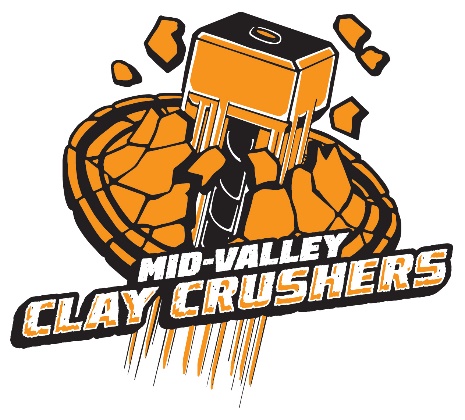 Mid-Valley Clay Crushers invites you to our 2 Day Spring Tournament!Shooting begins PROMPTLY at 8:30am Saturday 3/23 and 9:30am Sunday 3/24Registration opens at 7am on Saturday and 8:30am Sunday  Youth Team Members eligible for Awards; placing 1st-3rd in each division and event. 	   ORYESS recognizes the divisions as follows:Rookie (First year athlete)Junior: 6th through 8th gradesSenior: 9th through 12th gradesCollege: Freshman through SeniorLadies